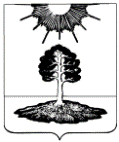 ДУМА закрытого административно-территориальногообразования Солнечный Тверской областиШЕСТОЙ СОЗЫВРЕШЕНИЕОб  утверждении Прогнозного плана(программы) приватизации муниципальногоимущества ЗАТО Солнечный на 2021 год     В соответствии с  Федеральным законом от 21.12.2001 № 178-ФЗ «О приватизации государственного и муниципального имущества», статьей 22 Устава ЗАТО Солнечный,  Дума ЗАТО Солнечный РЕШИЛА:1. Утвердить Прогнозный план (программу) приватизации муниципального имущества ЗАТО Солнечный Тверской области на 2021 год  (прилагается).2. Опубликовать настоящее решение в газете «Городомля на Селигере» и разместить на официальном сайте администрации ЗАТО Солнечный.3. Настоящее Решение вступает в силу с даты принятия.Приложение к решению Думы ЗАТО Солнечныйот _____________ г.  № 6-6ПРОГНОЗНЫЙ ПЛАН (ПРОГРАММА)ПРИВАТИЗАЦИИ МУНИЦИПАЛЬНОГО ИМУЩЕСТВА ЗАТО СОЛНЕЧНЫЙ ТВЕРСКОЙ ОБЛАСТИ НА 2021 ГОДРаздел I. Основные направления муниципальной политики ЗАТО СолнечныйТверской области в сфере приватизации муниципального имущества ЗАТО Солнечный Тверской области на 2021 год1. Направления и задачи приватизации муниципального имущества ЗАТО Солнечный Тверской области в 2021 годуПрогнозный план (программа) приватизации муниципального имущества ЗАТО Солнечный Тверской области на 2021 год (далее - Программа приватизации) разработан в соответствии с Федеральным законом «О приватизации государственного и муниципального имущества» (далее - Закон о приватизации).Основными направлениями Программы приватизации являются повышение эффективности использования муниципального имущества ЗАТО Солнечный Тверской области и достижение соответствия состава муниципального имущества ЗАТО Солнечный Тверской области функциям субъекта Российской Федерации.Основными задачами приватизации муниципального имущества ЗАТО Солнечный Тверской области в 2021 году являются:- приватизация муниципального имущества ЗАТО Солнечный Тверской области, не задействованного в обеспечении деятельности муниципальных органов ЗАТО Солнечный Тверской области;- обеспечение поступления средств в бюджет ЗАТО Солнечный Тверской области.2. Прогноз влияния приватизации муниципального имущества ЗАТО Солнечный Тверской области на структурные изменения в экономике ЗАТО Солнечный Тверской области        В Программу приватизации включены 2 объекта недвижимого муниципального имущества ЗАТО Солнечный Тверской области: – нежилое помещение, общей площадью 311,9 кв.м. с кадастровым номером 69:50:0011101:199, находящееся по адресу: 172739, Тверская область, ЗАТО Солнечный, пос. Солнечный, ул. Новая, д. 53, помещение № 1 (далее по тексту – Объект 1);– нежилое помещение, общей площадью 81,5 кв.м., с кадастровым номером 69:50:0010901:75, находящееся по адресу: Тверская область, ЗАТО Солнечный, п. Солнечный, ул. Новая, д.4ЗА (далее по тексту – Объект 2).      Объект 2 был включен в План приватизации муниципального имущества ЗАТО Солнечный в 2020 году. По результатам проведенных в отношении  Объекта 2 торгов, проведенных в 2020 году, Объект 2 не был реализован, в связи с признанием открытого аукциона несостоявшимся. В 2021 году данный объект планируется к приватизации посредством публичного предложения, с начальной ценой 550581,67 руб.Приватизация указанных объектов не окажет существенного влияния на структурные изменения в экономике ЗАТО Солнечный Тверской области.3. Прогноз поступления в бюджет ЗАТО Солнечный Тверской области денежных средств, полученных от продажи муниципального имущества ЗАТО Солнечный Тверской областиОценка прогнозируемой стоимости предлагаемых к приватизации объектов в 2021 году проведена на основе анализа проведенной в 2020 году приватизации аналогичного объекта недвижимости. Согласно оценке объекта недвижимости, определенной независимым оценщиком, в 2020 году, рыночная стоимость одного квадратного метра аналогичного нежилого помещения составила 6755,6 рублей.Исходя из оценки прогнозируемой стоимости предлагаемых к приватизации объектов в 2021 году, планируется минимальное поступление в бюджет ЗАТО Солнечный от приватизации муниципального имущества в размере 2375,290 тыс. рублей, в том числе, - по Объекту 1 – 2100,0 тыс. рублей; - по Объекту 2 -  275,290 тыс. рублей*.      *Планируемое минимальное поступление средств от продажи Объекта 2 сформировано исходя из минимальной цены предложения, по которой может быть продано муниципальное имущество (цена отсечения), которая составляет 50% начальной цены, указанной в информационном сообщении о продаже Объекта 2 на аукционе, который был признан несостоявшимся.Раздел II Муниципальное имущество ЗАТО Солнечный Тверской области,приватизация которого планируется в 2021 годуПеречень объектов недвижимого имущества, находящихся в муниципальной собственности ЗАТО Солнечный Тверской области, которые планируется приватизировать в 2021 годуПРОЕКТ№       Глава ЗАТО СолнечныйЕ.А. Гаголина№ п/пНаименование объектаАдрес (местонахождение объекта)Пло-щадь объектаОбременениеСпособ приватизацииНазначение объектаПредполагаемый срок приватиза-ции123456781.Нежилое помещениеТверская область, ЗАТО Солнечный, п.Солнечный, ул. Новая, д.53, помещение №1311,9 кв.м-Открытый аукционНежилое 4 кв. 2021 г.2.Нежилое помещениеТверская область, ЗАТО Солнечный, п.Солнечный, ул. Новая, д.43А81,5 кв.м.-Публичное предложениеНежилое2 кв. 2021 г